AP ChemistryUnit 12 Kinetics ProblemsCollision TheoryIn order for a reaction to occur, what three requirements are there according to the collision theory?Draw a graph of energy vs. reaction coordinate for an endothermic and an exothermic reaction. Label the activation energy and the E for each.What are the factors that can affect a chemical reaction’s rate?Explain why increasing the temperature generally increases the rate of a reaction.Draw a graph of fraction of molecules vs. energy and show the distribution of molecular energies at various temperatures. Also be sure to label the activation energy on the graph.Explain why increasing the surface area of a sample generally increases the rate of a reaction.Explain why increasing the concentration of a sample generally increases the rate of a reaction.What is a catalyst?On the graphs you drew from problems #2 and #5 above, show how a catalyst would affect each graph.10. For the following reaction, which species is acting as a catalyst? Which is an intermediate?Overall: O3 + O —> 2 O2Step 1: Cl + O3 —> ClO + O2Step 2: ClO + O —> Cl + O2Relative RateFor the following reactions, draw a graph showing concentration vs. time for each species. Assume you start with equal amounts of reactants, no products, and the reaction reaches equilibrium before any species runs out.1. CH3Cl + 3 Cl2    CCl4   + 3 HCl2. N2O5   NO3  + NO23. 2 NO2  + F2    2 FNO2Rate Equations1. Consider the following data for the reaction:           A  BWhat is the order with respect to A?Write the rate law.What is the value of k (include units)?d) What would the initial rate be if [A] = 0.05 M?2. Consider the following data for the reaction:           A  BWhat is the order with respect to A?Write the rate law.What is the value of k (include units)?What would the initial rate be if [A] = 0.75 M?3. Consider the following data for the reaction:           2 NO2  + F2    2 FNO2What is the order with respect to NO2? What is the order with respect to F2?  What is the overall order?Write the rate law.What is the value of  k (include units)?What would the initial rate be if [NO2] = 0.050 M and [F2] = 0.075 M?e) For each line of the data table above, calculate the initial rate of loss of F2.Mechanisms1. For the following reaction:          AB + C   A + BC, the following mechanism is proposed: Step 1: AB + AB    AB2  + A                  slowStep 2: AB2  + C  AB + BC                   fasta. Write the rate law based upon this information.b. Which species is an intermediate in the above mechanism?2. For the following reaction:          2 NO2  + Cl2    2 ClNO2, the following mechanism is proposed: Step 1: NO2  + Cl2    ClNO2  + Cl           slowStep 2: NO2  + Cl  ClNO2                                   fasta. Write the rate law based upon this information.b. Which species is an intermediate in the above mechanism?3. For the following reaction:          X + Y  XY, the following mechanism is proposed: Step 1: 2 X   X2                                                        fastStep 2: X2   + Y  XY + X                      slowa. Write the rate law based upon this information.b. Which species is an intermediate in the above mechanism?4. For the following reaction:         H2   + I2    2 HI, the following mechanism is proposed: Step 1: I2    2 I                         fastStep 2: H2   + 2 I   2 HI              slowa. Write the rate law based upon this information.b. Which species is an intermediate in the above mechanism?5. Why can’t you tell what the rate equation is just from looking at the overall reaction?Integrated Rate Equations1. The following is data for the reaction:       AB   A + BWhat is the order of the reactant AB?Write the rate law.What is the value for k?What would the concentration be at 1000 seconds?e. What is the half-life of the reaction?2. The following is data for the reaction:       N2O5  NO3  + NO2What is the order of the reactant N2O5?Write the rate law.What is the value for k?What would the concentration be at 500 seconds?e. What is the half-life of the reaction?3. The following is data for the reaction:       C4H8  2 C2H4What is the order of the reactant C4H8?Write the rate law.What is the value for k?What would the concentration be at 100 seconds?e. What is the half-life of the reaction4. The following is data for the reaction:       A  BWhat is the order of the reactant A?b. Write the rate law.What is the value for k?What would the concentration be at 100 seconds?e. What is the half-life of the reactionArrhenius Equation1. The following is data for the reaction:       N2O5  2 NO2  + ½ O2Calculate the activation energy of this reaction.2. A + B  C + DCalculate the activation energy of this reaction.Combination Problems1. For the equation:2 A + B  C + DDetermine the order of the reaction with respect to A and to B.  Justify your answer.Write the rate law for the reaction.  Calculate the value of the rate constant, specifying units.Determine the initial rate of change of [A] in experiment #3Determine the initial value of [B] in Experiment #4Identify which of the following mechanisms is consistent with the rate law developed in part b.  Justify your choice.i)   A + B  C + M        FastM + A   D              Slowii)  B   M                   Fast equilibriumM + A   C + X       SlowA + X                      Fastiii)  A + B   M          Fast equilibriumM + A   C + X       SlowX    D                      Fast2.  The first-order decomposition of a colored species, X, into a colorless product is monitored with a spectrophotometer.  The following table shows the results:Calculate the initial concentration of the colored species.Calculate the rate constant for the 1st-order reaction using the values given for concentration and time.  Include units.c)  Calculate the number of minutes it takes for the absorbance to drop from 0.600 to0.075Calculate the half-life of the reaction.  Include units.e)  Label the vertical axis of the following graph which will be able to calculate Ea.???1/T3.  For the equation:2 H2O2 (aq)   2 H2O (l)  + O2 (g)An aqueous solution of H2O2 that is 6% H2O2 by mass has a density of 1.03 g/mL. i)  Calculate the original moles of H2O2 in a 125 mL sample of the solutionii)  The number of moles of O2 that are made when all of the sample from a reacts b.  The graphs below show results from a study of the decomposition of H2O2Write the rate law for the reaction.  Justify your answer 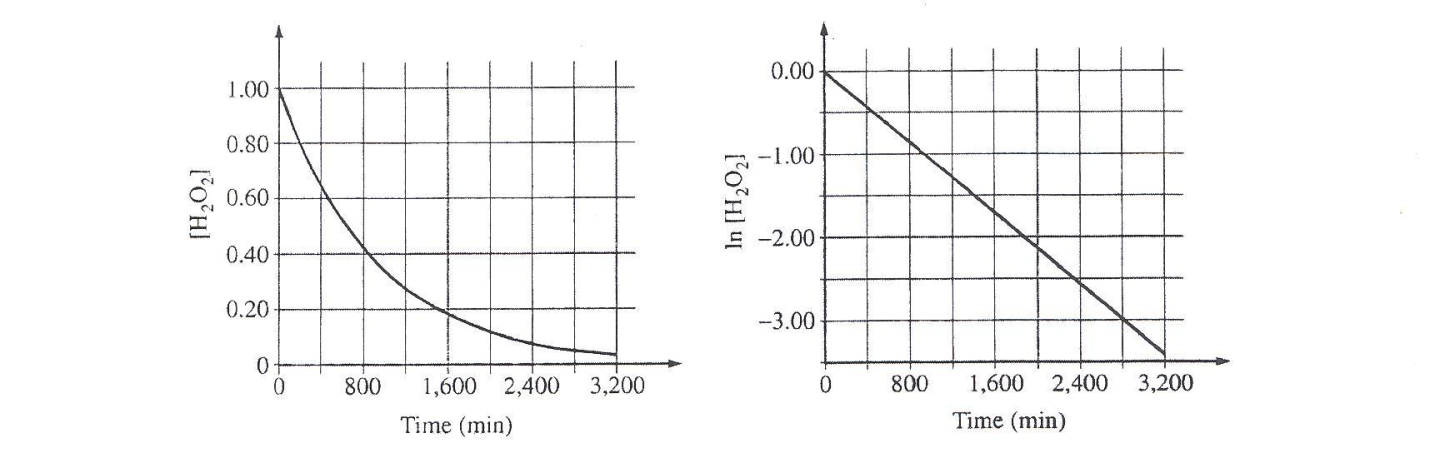 Determine the half-life of the reaction.Calculate the value of the rate constant, k.  Include units.Determine [H2O2] after 2000 minutes elapse from the time it began4.  For the reaction:X   2 Y  +  ZIn a certain experiment, the reaction took place in a 5.00 L flask at 428 K.  Data from the experiment were used to produce the table below which is then plotted in the graphs that follow: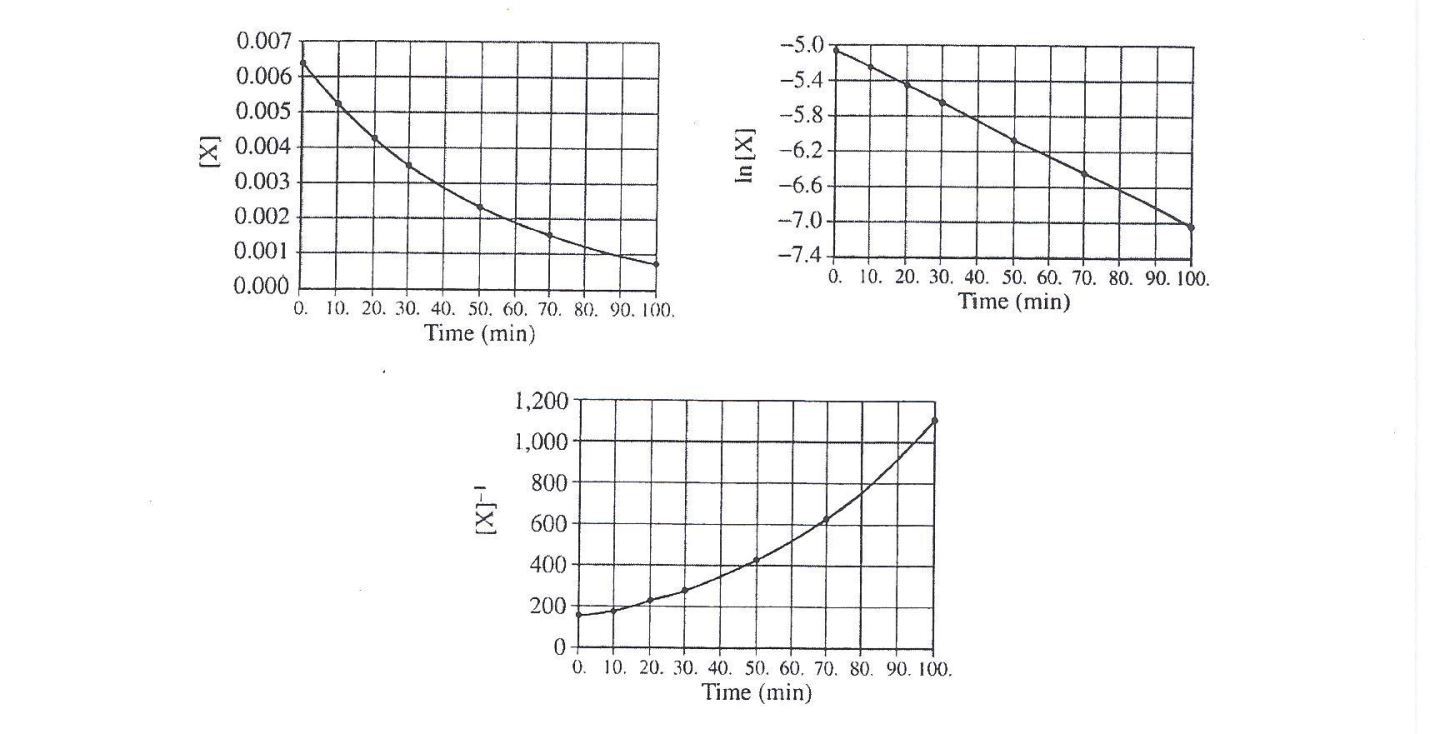 How many moles of X were initially in the flask?How many molecules of Y were produced in the first 20. minutes of the rxnWhat is the order of this reaction with respect to X?  Justify your answer.Write the rate law for the reaction.Calculate the specific rate constant for this reaction.  Specify units.f.  Calculate the concentration of X in the flask after a total of 150 min of rxn.5.  For the reactions:Step I:         O3   + Cl    O2   + ClO Step II:        ClO  + O   Cl  +  O2Write a balanced equation for the overall reaction represented by Step I and Step IIClearly identify the catalyst in the mechanism above.  Justify.Clearly identify the intermediate in the mechanism above.  Justify.d.  If the rate law for the above reaction is  rate = k[O3][Cl], determine:i)  The overall order of the reactionii) Appropriate units for the rate constant, kiii)  The rate-determining step of the reaction, along with justification of your answer.6. 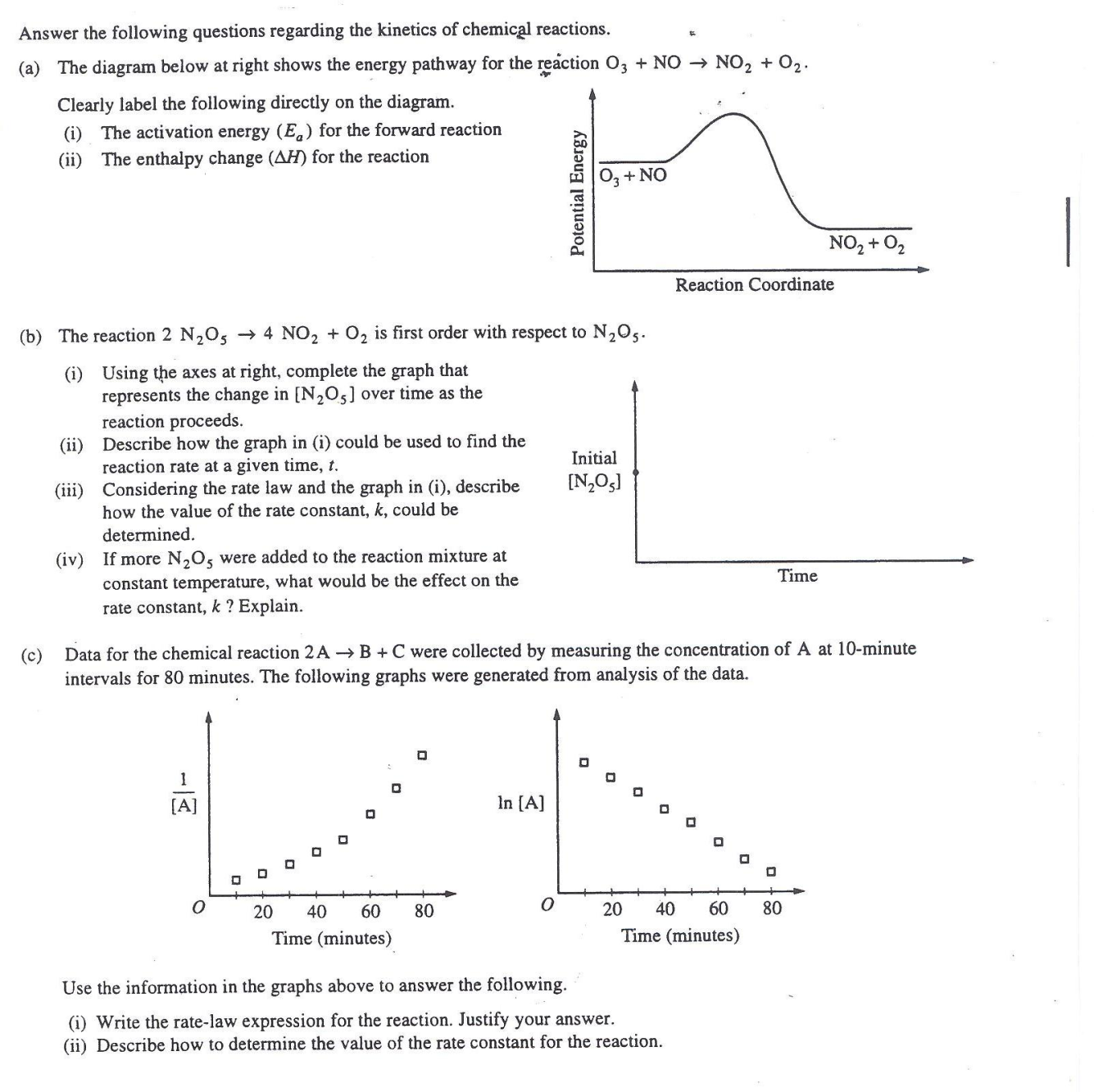 [A] (M)Initial Rate of Production of B (M/s)0.1000.0530.2000.2100.3000.473[A] (M)Initial Rate of Production of B (M/s)0.150.0080.300.0160.600.032Time (sec)[AB] (M)00.95500.4591000.3021500.2252000.1802500.1493000.128Time (sec)[C4H8] (M)01.00250.914500.829750.7441000.6591250.5731500.488T (K)K2980.04093080.08183180.157ExperimentInitial [A]Initial [B]Initial Rate of formation of C (M/min)10.250.754.2x10-420.750.751.3x10-331.501.505.3x10-341.75???8.0x10-3[X] MAbsorbanceTime (min)????0.6000.04.00x10-50.20035.03.00x10-50.15044.21.50x10-50.075???Time (min)[X] mol/LLn [X]1/[X] L/mol00.00633-5.062158100.00520-5.259192200.00427-5.456234300.00349-5.658287500.00236-6.049424700.00160-6.4386251000.000900-7.0131,110